Управление по образованию Оршанского райисполкомаМЕТОДИЧЕСКАЯ РАЗРАБОТКАНОРМАЛИЗАЦИЯ ТАКТИЛЬНОЙ ЧУВСТВИТЕЛЬНОСТИ У ДЕТЕЙ с ТМНРМатериалы в помощь педагогам, родителям Оршамарт, 2023Печатается по решению учебно-методического объединенияГУО «Центр коррекционно-развивающего обучения и реабилитацииОршанского района» Нормализация тактильной чувствительности у детей с ТМНР (материалы для педагогов/родителей) – г. Орша: ГУО «Центр коррекционно-развивающего обучения и реабилитации Оршанского района», 2023.  Составитель: Е.В. Широкая, учитель ГУО «Центр коррекционно-развивающего обучения и реабилитации Оршанского района»,Е.В. Попкова, учитель-дефектолог ГУО «Центр коррекционно-развивающего обучения и реабилитации Оршанского района»Рецензенты:	И.К. Кихтева, директор ГУО «Центр коррекционно-развивающего обучения и реабилитации Оршанского района»,Л.Г. Хутская, заместитель директора по ОД ГУО «Центр коррекционно-развивающего обучения и реабилитации Оршанского района»СодержаниеНОРМАЛИЗАЦИЯ ТАКТИЛЬНОЙ ЧУВСТВИТЕЛЬНОСТИ У ДЕТЕЙ с ТМНР Сенсорному развитию детей с различными нарушениями в развитии уделяли большое внимание такие известные ученые-исследователи, как И. М. Сеченов, П. Ф. Лесгафт, Л. С. Выготский, И. А. Соколянский, Н. А. Бернштейн и др. В настоящее время эта проблема освещена в работах Т. А. Басиловой, М. А. Боровской, Т. В. Лисовской и др. Все они сходятся в том, что фундамент сенсорного развития и интеграции – это взаимодействие органов чувств ребенка. А для полноценного развития мозгу необходимо постоянное поступление сенсорной информации. Чем больше информации поступает в мозг, тем больше мозгу приходится трудиться, чтобы ее переработать. Одной из причин сенсорной депривации может быть недостаток сенсорных стимулов (в т.ч. тактильных). И, как результат, недостаточность сенсорного анализа, что ведет к нарушению процесса осмысления построения двигательного действия. Своеобразие сенсорной интеграции детей с тяжелыми, множественными нарушениями в физическом и/или психическом развитии (далее – ТМНР) заключается в недоразвитии способности к приему, переработке и хранению информации, недостаточности словесного опосредования, а также в возникновении различного рода функциональных перестроек. Для детей с ТМНР характерны более поздние сроки становления сенсорных функций.Тактильная, или, как ее еще называют, кожная чувствительность и двигательная память, становится у детей с ТМНР особым способом познания окружающего мира. Зачастую у данной категории детей наблюдается нарушение функционирования зрительных и слуховых анализаторов.Тактильная чувствительность позволяет им воспринимать предметы только касанием и действием с предметами в непосредственном контакте. При помощи тактильных ощущений ребенок получает достаточно большой объем информации об окружающем мире. Именно поэтому так важно развивать тактильную чувствительность (ощущение прикосновения, давления, боли, тепла, холода и др.). Это отражение отдельного чувственного качества предметов. Поэтому необходимы специальные игры-упражнения, направленные на тренировку тактильных ощущений.Значимым направлением коррекционной работы по сенсорному воспитанию детей с ТМНР является обогащение их тактильного восприятия. При организации работы над развитием тактильной чувствительности необходимо помнить, что дети с ТМНР проявляют различные реакции на тактильную стимуляцию. Некоторая часть детей гиперчувствительна к разного рода касаниям, и их реакция на прикосновение, скорее всего, будет неадекватной (крик, плач, нетипичные движения). Для других – характерна гипочувствительность: реакция на касание может отсутствовать или запаздывать во времени (Таблица). ТаблицаПоведенческие проявления в условиях нарушения чувствительности анализаторов при аутистических нарушенияхНормализация кожной чувствительностиПовышенной:предупреждение ребёнка о прикосновении, прекращение прикосновений по просьбе ребёнка;использование уверенных интенсивных прикосновений;подбор комфортной в ношении одежды, удаление ярлыков с одежды;обеспечение свободного доступа к предметам с приятной для ребёнка текстурой, подбор деятельности, которая не вызывает у него тактильной оборонительной реакции;растирание поверхности тела ребёнка губкой или полотенцем перед неприятными для него процедурами (одеванием, купанием, причёсыванием, стрижкой), что позволяет снизить чувствительность.Пониженной:тактильные игры (с крупами, пластичными материалами, водой);игры с мячом;сюжетные игры с прикосновениями (больница, парикмахер, мойка машин);растирание поверхности тела ребёнка тканями различной текстуры;массаж;обеспечение чувства давления (плотная одежда, тяжёлое одеяло, спальный мешок, мешочки с песком).Для развития тактильной чувствительности ребенка рекомендуется использовать базальную стимуляцию тел (лица) и его частей различными на ощупь предметами и материалами. Например, можно использовать изделия из металла, пластмассы, дерева; разные по фактуре ткани (атлас, велюр, рогожа и т.п.); предметы, контрастные по температуре (горячее – холодное), по текстуре (колючее – гладкое), по характерным свойствам (сухое – мокрое, мягкое – твердое и т.п.). Общая рекомендация по применению базальной стимуляции: провести предметом или материалом по коже ребенка. Понаблюдать за реакцией ребенка после каждого прикосновения. При негативной ответной реакции ребенка «источник опасности» убирается. Если ребенок спокойно относится к применению раздражителя: его реакция на него позитивна и видно, что он чувствует раздражитель, следует продолжать его воздействие до тех пор, пока ребенок не перестанет реагировать на него. Затем проводят по тому же месту контрастным на ощупь раздражителем. Если ребенок не реагирует, следует поменять раздражитель. Также можно использовать природный материал (в форме игры): – с водой. Для этого педагог помогает ребенку опустить руки (ноги) или все тело в воду, учит его брызгаться, толкать воду поступательно-возвратными движениями всего тела, рук или ног. Для улучшения мотивации игры можно положить в воду несколько плавающих игрушек, чтобы ребенок мог тянуться к ним, заставляя их плыть к себе или от себя, приводя руками или всем телом воду в движение. Это упражнение хорошо использовать во время купания и принятия жемчужных ванн. Важным при осуществлении данной процедуры является ее организация: теплая вода (t=36,6-38' С), создание условий для удобной позы ребенка в ванне с помощью различных приспособлений (поручни, специальное возвышение для сидения и т.п.), обязательное присутствие взрослого, соблюдение временного режима, который необходим для процедуры; – с крупой (фасолью, рисом, чечевицей и т.п.). Целью игры является нахождение ребенком разнообразных предметов, спрятанных в сыпучих материалах. Педагог кладет руку ребенка в коробку с фасолью (или рисом, или чечевицей), помогает ощупать их. Показывает игрушку и прячет ее в содержимом коробки так, чтобы ее почти не было видно. Затем в процессе совместных действий учит ребенка раскапывать содержимое коробки и находить спрятанную игрушку. Содержимое коробки следует менять, чтобы менялся вид тактильной стимуляции; – с мелким песком (сухим или мокрым). Отпечатки рук: педагог в совместной с ребенком деятельности отпечатывает кисти рук внутренней и внешней стороной на ровной поверхности чистого мелкого песка. Взрослый задерживает руку ребенка на песке, слегка вдавливая ее, чтобы ребенок привык к такому действию и смог прислушаться к своим ощущениям. Педагог может комментировать ребенку ощущения: «Приятно. Песок чистый и теплый (прохладный)». Постепенно, накапливая свой чувственный опыт, ребенок, возможно, научится передавать свои ощущения коммуникативными средствами. Кроме того, существует множество игр и упражнений, помогающих ребенку с ТМНР совершенствовать тактильную чувствительность всего тела. Основными задачами которых являются:- улучшение осознания ребенка самого себя через тактильные ощущения;- побуждение к высказыванию чувств (вербальный/не вербальный способ, которые вызывает соприкосновение с различными материалами и поверхностями;- расширение опыта тактильного восприятия ребенком объектов ближайшего окружения;- развитие умений дифференцировать осязательные ощущения;- развитие у детей умения выражать свое эмоциональное состояние, чувства через соприкосновения.Вся работа по развитию тактильной чувствительности у детей с ТМНР проводится в несколько этапов, каждый из которых характеризуется постепенным усложнением, как самого процесса, так и словесного обозначения качества и свойства предмета, его основного признака.На первом этапе работа начинается с определения зон кожной чувствительности тела ребенка и приучения детей к положительному реагированию на определенные раздражители. На данном этапе целесообразно использовать следующие приемы стимулирования:- засыпка тела шариками;- опутывание тела лентами;- поглаживание различных частей тела;- пожатие рук;- прикладывание теплой грелкой к различным частям тела;- ритмичное похлопывание;- помещение ребенка в сенсорный бассейни др.На втором этапе педагог начинает прикасаться предметами различной фактуры к различным частям тела ребенка:- поглаживание ваткой или мягкой игрушкой доступных частей тела (щек, шеи, ладоней, пальцев, рук, ног);- поглаживание, используя гипотермию и гипертермию (марлей, салфеткой, смоченной в холодной и теплой воде, резиновой грушей, игрушкой, грелкой);- поглаживание поролоном, щеткой, плотной тканью;- прокатывание по рукам, ногам, предплечьям войлочных, резиновых и пластмассовых мячей (шариков);- обдувание обнаженных частей тела феном, обмахивание веером;- растирание (более глубокое и интенсивное поглаживание) кистей рук, стоп, каждого пальца рук и ног (выполняется тремя пальцами: указательным средним и безымянным);- массирование тела мехом, шерстяным лоскутком, щеткой, звучащей игрушкойи др.На третьем этапе педагог побуждает выполнять сопряженные (совместные) действия по обследованию различных предметов. Руки педагога выполняют направляющие действия.- проведение руками ребенка по поверхности обследуемого предмета (в руке педагога рука ребенка);- упражнение в совместном сжимание поролоновых игрушек;- упражнение в совместном сжимание резиновых мячей, резиновых игрушек;- используя вязаную перчатку с нашитыми пуговицами различной величины и формы, педагог побуждает ребенка ощупывать пальцы с пуговицами (ребенок ощупывает каждый палец, здоровается с ним);- упражнение в удерживании небольшой игрушки одной рукой, манипулирование ею;- упражнение в удерживании игрушки двумя рукамии др.На четвертом этапе педагог побуждает ребенка выполнять полусопряженные, потом самостоятельные действия с предметами:- упражнение в ощупывании предметов одной, потом двумя руками;- обследование предметов с помощью рта;- упражнение в удерживании предметов руками (двумя, одной);- манипулирование предметами: трясти, толкать, отбрасывать, толкать, перекладывать из руки в руку;-  игры с бумагой: мять, листать, сгибать, комкать;- игры с лоскутками ткани;- игры с предметами различной фактурыи др.Игровые упражнения на развитие тактильно-двигательного восприятия положительно влияют на развитие мелкой моторики рук, координацию движений пальцев рук, совершенствуют зрительные и двигательные анализаторы детей, обогащают сенсорный опыт, способствуют развитию концентрации внимания. ЛитератураАйрес, Э. Дж. Ребенок и сенсорная интеграция. Понимание скрытых проблем развития / Э. Дж. Айрес; [пер. с англ. Юлии Даре]. – 5-е изд. – М.: Теревинф, 2018. – 272 с. Миненкова, И. Н. Использование метода социальных историй в коррекционно-развивающей работе с детьми с аутизмом / И. Н. Миненкова // Спецыяльная адукацыя. – 2010. – № 2. – С. 80–33.Лещинская, Т. Л. Сенсомоторное обучение детей с тяжёлой интеллектуальной недостаточностью / Т. Л. Лещинская // Дэфекталогія. – № 4. – 2005. – С. 26–34. ПриложениеСЕНСОРНО-ИНТЕГРАТИВНЫЕ ИГРЫ И ИГРОВЫЕ УПРАЖНЕНИЯ С ДЕТЬМИ с ТМНРдля развития тактильной системы1. «Заворачивание в тесто (соленое) разных предметов («начинки»)».2. «Игры с искусственным снегом» (выдавить содержимое баллончика с пенкой для бритья в емкость и постепенно помешивая высыпать пищевую соду (примерно 1-1,5 пачки). Можно добавить слюду и блёстки)3. «Бросание мелких предметов в отверстие длинных утеплителей для труб (термафлекс)», при этом необходимо, чтобы другой конец трубы попадал в емкость (таз, ведро, яму).4. «Отрывание листьев с ветки дерева/куста» (например, для заготовки малинового чая).5. «Кусачая собака/комар и т.д.» (Взрослый имитирует движения укуса собаки/комара за разные части тела ребенка, при этом осуществляет легкие пощипывания/уколы, можно т. за одежду).6. «Дутье в коктейльную трубочку» в стакан с водой (при этом можно усложнить: стакан закрыть крышкой с отверстием для трубочки).7. «Вращение колец на пальце» (одной руки, двух), при этом можно использовать кольца от пирамидки, от карнизов, сушки/баранки и др.8. «Разбрызгивание воды» (друг на друга), при этом можно использовать спреи с разными механизмами.9. «Нарви травы кролику» (обрывание травы двумя пальцами, всеми пальцами).10. «Игры с шариками су-джок».11. «Ходьба по сенсорным тропам» (из опилок, мятой ткани, мятой бумаги, целлофана, пенопласта, макаронных изделий (вареных), коры апельсина, сена, травы, листьев, песка и др.), при этом можно ребенку надевать бахилы. 12. «Обсыпание ребенка крупой и др. мелкими предметами».13. «Заворачивание ребенка (частей тела) в пленку» (например, в пузырчатую).14. «Ломание зубных палочек/веточек».15. «Обрывание ваты от ватных палочек».16. «Разрывание бумаги» (газетной, глянцевой и др.).17. «Вырывание листов журнала/тетради и т.д.».18. «Надавливание на мокрые мочалки/губки/тряпки/бумагу» (с разной силой: кулаком, ладошкой, локтем, пальцем, подошвой, пяткой и др.).19. «Оторви лист кочана капусты (для кролика)».20. «Клейкие (цветные) стикеры» (наклеивание/отрывание на разные части тела ребенка бумажных стикеров. При этом (по возможности) можно использовать липкую ленту).21. «Раскладывание мелких (текстурных) предметов в блистерные упаковки от конфет/яиц и др.» (стоя/сидя на разной высоте).22. «Закручивание ткани в трубочку» (при этом использовать разную ткань по текстуре и плотности).23. «Выкручивание/выжимание мокрой ткани/губок» (холодной/теплой).24. «Вылавливание мелких предметов/игрушек из воды рукой».25. «Посвисти в бутылочку/флакон».26. «Плевание пробок/семечек, зерен кофе и др.».27. «Удержание (губами/ между носом и верхней губой) палочек корцы/ хлебных трубочек».28. «Натирание/вращение между ладошками палочек корицы».29. «Ходьба босиком по мокрому покрывалу».30. «Отрывание куска теста от большого куска и бросание его на поверхность» (при этом тесто д.б. разной плотности).31. «Пощекочи ухо у Вари» (пером или др.).32. «Выдавливание сока из долек апельсина иди др.».33. «Вдавливание мелких предметов (разной плотности) в мелкие отверстия» (н-р, в отверстие в пластиковой крышке/коробке и др.).34. «Разлущивание семечек, апельсинов/мандаринов и др.».35. «Нащупай в мешке». Положите один предмет в наволочку. Другой такой же положите на стол в качестве зрительной подсказки. Пусть ребенок сунет руку в наволочку, не заглядывая внутрь, и опишет предмет, который он трогает, глядя на предмет на столе.Увеличьте сложность, выставив на стол больше предметов, чтобы ребенок попытался идентифицировать тот, который находится в мешке, не заглядывая. Поместите меньшие по размеру объекты (по одному) в небольшой бумажный пакет.36.«Спрятанные сокровища». Спрячьте предметы в песок (или пену) и отправьтесь на раскопки спрятанных «сокровищ».37. «Кто прячется в башне?». Наполните формочки песком. Поместите в одну из них какую-то из парных игрушек. Утрамбуйте песок. Вместе с ребенком постройте песочные замки, переворачивая формочки с утрамбованным песком. Первые несколько раз ребенок наблюдает за тем, как вы помещаете одного из персонажей в формочку с песком, так что он знает, в какой именно башне тот находится. Держите второй экземпляр пары в стороне - его не нужно помещать в песок. Возьмите второй экземпляр пары и скажите ребенку- например: «Котику нужно найти свою пару». Теперь наступает время поисков. Помещайте парную игрушку по очереди на верхушку каждой башни, спрашивая: «Его друг здесь?». Предложите ребенку разрушить песчаную башню, чтобы выяснить, кто там прячется.38. «Трасса-липучка». Поместите в миску муку/крахмал +воду, пусть ребенок размешивает массу ложкой/рукой (в перчатке), пока содержимое не станет по консистенции как мокрый песок. Добавьте при желании пищевые красители. При необходимости используйте воду, чтобы сделать содержимое пожиже. Пусть ребенок выложит смесь на противень/поднос и размажет ее по дну.39.«Рисование на спине тактильными ладошками».40. «Прикосновение и надавливание предметами различной формы, температуры».41. «Пролезание в ограниченное пространство» (тоннель, коробки и др.).42. «Растирание поверхности тела ребёнка тканями различной текстуры, жёсткой мочалкой».43. «Массаж» (проводит специалист)44. «Работа с материалами разной фактуры и плотности».45. «Сэндвич». Ребенка кладут между больших подушек, при этом гладят ребенка ладонью, поглаживания должны быть крепкими и растирающими.46.Ощупывание руками разных поверхностей, хождение по ним ногами, соприкосновение всем телом с различными материалами (шариками в сухом бассейне, с песком, камешками, крупой, водой разной температуры и т.д.).47. «Сюжетные игры» с прикосновениями (больница, парикмахер, мойка машин и др.).48. «Игры на обеспечение чувства давления». С использованием плотной одежды, тяжёлого одеяла, спального мешка, мешочка с песком и др. Если ребенок избегает прикосновения с незнакомыми предметами, целесообразнее использовать знакомые игрушки (предметы), их можно, например, прятать под одежду ребенка и стимулировать его к поиску.49. «Объятия».  Помните, что объятия могут быть для некоторых детей болезненными, чем утешающими. При этом регулировать степень. 50. «Самостоятельные действия», позволяющие регулировать чувствительность (например, при расчесывании волос и мытье).51. «Рисование»:- на файле с краской пальцем (файл арт);- ластиком по штриховке;- губкой/мочалкой (с разной текстурой);- растирание грифеля карандаша (пальцем/кулаком, салфеткой);- ладошками/пальцем с использованием краски разной плотности;- штриховка карандашом по бумаге с рельефной подложкой (фроттаж)и др.52. «Разные виды лепки» (сплющивание, расплющивание, вытягивание, налепливание, прижимание, придавливание, вдавливание, примазывание, заглаживание, размазывание, раскатывание, скатывание, отрывание, отщипывание, разминание и др.) + использование разных изобразительных инструментов (степлер, мясорубка, шприцы-экструдеры для моделирования, штампы, ножницы, нож фигурный, скалки и др.).53. «Аппликация» с использованием разных видов бумаги: впитывающая, наждачная, бархатная, глянцевая, металлизированная, гофрированная и др.54. «Использование разных видов конструктора» (игольчатый, гибкий, банчемс/липучка и др.).55. «Использование разных видов мозаики».56. «Упражнения в сухом бассейне», выполняемые в положении лежа на животе:- опустить руки на дно бассейна и достать шарики;- разведение и сведение рук в стороны и вместе (как при плавании), поглаживая шарики;- движения руками, как при плавании, отгребая шарики от себя, затем выполняя обратное движение к себе;- повороты на бок, на спину, в обратном порядке.выполняемые в положении стоя: ходьба по шарикам в сухом бассейне; перемещение в бассейне с помощью рук и ног.57.«Ходьба»: босиком по рыхлой почве, гальке, траве; по ребристой дорожке и др.58. «Закапывание» в песок, листву, шарики, фасоль и т.д.59. «Заворачивание»: в одеяло, в мат, махровое полотенце, шелковую простынь и т.д.60. «Сортировка мелких предметов» (пуговицы, желуди, бусинки, фишки, ракушки) разных по величине, форме, материалу.61. «Игры с водой» разной температуры (переливание, перенос воды в ладошках/ложкой и др.).62. «Сухой душ».63. «Сенсорные коробки-контейнеры» (с разным наполнением: песок, камни, фасоль, трава, ткань, ленты, нитки и т.д.).64. «Тактильное панно» (сенсорная панель для рук). Изготовленное из ковролина и ряда съемных деталей, изображающих какой-либо сюжет (н-р, из таких деталей, как пенек, деревья, кусты, цветы, ягоды, ежик, травка и др.). Детали, отличающиеся по цвету, форме, размеру, фактуре, материалу, крепятся к основной панели с помощью различных застежек: кнопок, крючков, пуговиц, липучек и т.д.65. «Самомассаж и взаимный массаж рук, ног, спины» (использование разных по форме, упругости, фактуре поверхности массажных щеток, махровых рукавичек, роликовых массажеров, массажных мячей и валиков).66. «Вибрационные ощущения» (можно использовать электромассажер, электрическую зубную щетку и др.).67. «Игры с «шершавой» бумагой» (бархатной, наждачной и др.).68. «Игры на определение температуры воздуха» («Веер», «Волшебный фен», «Вентилятор»). Контраст температур воздуха, воздействие на разные части тела, различная интенсивность воздействия.69. «Игры на ощущение влаги и контраста температур» («Теплое – холодное», «Брызгалки», «Волшебная вода»).70. «Твердый – мягкий», «Отберем все мягкие (твердые) предметы», «Волшебный мешок».71. «Кисточки». Взрослый предлагает ребенку рассмотреть и потрогать кисточки: мягкую большую – для нанесения макияжа и клеевую жесткую. Затем начинает гладить (щекотать) кисточкой тыльную сторону руки. Ладонь, каждый пальчик, комментируя действия: «Глажу мягкой кисточкой. Щекочу жесткой кисточкой».72. «Веревочки». Взрослый предлагает ребенку брать в руки (или вкладывает в его руки) различные веревочки (пояски от халатов, грубые хозяйственные веревки, гладкие или рельефные шнуры для штор). Протягивая веревку через руки ребенка, фиксирует его внимание на удержании веревки в кулаке, комментирует свои действия. При многократном выполнении упражнения стимулирует ребенка к совершению самостоятельных действий.73. «Поиграем с тестом». Взрослый подготавливает тесто (можно из муки и соли в пропорции 1/1). Предлагает потрогать тесто руками, похлопать, погладить его, отщипнуть кусочек. Все кусочки, которые удается отщипнуть ребенку, выкладываются на тарелку. Варианты предлагаемых действий: разминать тесто руками, вдавливать кулак, палец в тесто, раскатывать кусок тесто руками, а также можно завернуть руки/пальцы ребенка в тесто (толстым слоем).74. «Сухие материалы». Взрослый предлагает ребенку рассмотреть и потрогать рис, насыпанный в глубокую миску или коробку, закопать ручки в рисе, просыпает его на металлический поднос, фиксируя внимание ребенка на звуке; предлагает подставить ручки под струю риса, брать рис из коробки и сыпать его на поднос, руку, в чашку и др. Аналогичное упражнение можно провести с песком; мукой; фасолью, макаронами, опилками.75. «Ходьба по мокрым поверхностям» (трава, песок с водой).76. «Игры с мокрым песком» (при этом консистенцию можно регулировать).77. «Бассейн с водой» и всевозможными приспособлениями для переливания, отжимания, разбрызгивания, изменения свойств воды и декорирования дна и «берегов» бассейна.78. «Поймай котенка». Педагог касается мягкой игрушкой разных частей тела ребенка, а ребенок с закрытыми глазами определяет, где котенок. По аналогии для касания можно использовать другие предметы: мокрую рыбку, колючего ежика и др.79. «Найди ящичек». Материал: спичечные коробки, сверху оклеенные различными материалами: вельветом, шерстью, бархатом, шелком, бумагой, линолеумом и др. Внутри выдвижных ящичков также приклеены кусочки материала. Ящички находятся отдельно. Ребенку предлагают на ощупь определить, какой ящичек от какого коробка.80. «Игры в сенсорном уголке» с использованием оборудования: сухой душ из лент, тактильные панно из разнообразных материалов: фольги, наждачной бумаги, кожи, меха, шерсти, обоев, поролона, дерева, игры с различными видами застежек: пуговицами, молниями, пряжками, крючками, шнуровкой, бантами, кнопками, липучками, сенсорная тропа для ног, ребристый мостик, стол-ванна для песка и воды, пальчиковые бассейны с наполнителями - горох, фасоль, крупы; массажный коврик, различные по форме и степени жесткости кисточки, щётки, губки; пемза; мячики из меха, с шипами, колючками и другой контрастной фактурой; тактильные мешочки с разными наполнителями рис, горох, пуговицы, кусочки поролона, шарики пенопласта; резиновые шары с сыпучими веществами песок, мука, крахмал, крупа, пластилин и др.81. «Исследовательские игры с водой, с песком, камешками, ракушками, в сухом бассейне, игры с надувными и плавающими предметами». 82. «Нежные прикосновения».  Расположите ребенка в мягких подушках или у себя на коленях. Мягко поглаживайте лицо, руки, ладони и другие открытые части тела ребенка с помощью ватного шарика. При этом можно тихонько и с нежностью описывать части тела, к которым вы прикасаетесь: розовые щечки, улыбающийся ротик, курносый носик.Другой вариант. Взять мягкую сухую кисть и дотрагиваться до различных частей лица ребенка (как будто вы рисуете их), описывая его чудесные бровки, милые щечки и т.д., пока нежно прикасаетесь кистью.83. «Крем или присыпка». Нанесите крем или присыпку на руки, ладони, ступни и т.д. ребенка. Пока вы это делаете, можно напевать песенку: «Твои ножки кремом мы помажем, так здорово и так приятно. Твои ручки кремом мы помажем, так здорово и так приятно».84. «Отпечатки». Нанесите крем или присыпку на руку или ступню ребенка и сделайте отпечаток на бумаге, мате, или зеркале. Если вы делаете отпечаток на темной поделочной бумаге, можно посыпать присыпку (муку или крахмал) сверху, а затем сдуть, чтобы изображение проявилось. Можно намазать руку или ступню пальчиковой краской, используя один цвет или создав узор из нескольких цветов), а затем прижмите руку или ступню к бумаге, чтобы сделать отпечаток.85. «Скользко-скользко». Вначале нанесите крем на руку или ногу ребенка. А затем, крепко сжимая его руку или ногу, потяните на себя и скажите: «Скользко, скользко, бух», и преувеличено падайте на спину, когда рука или нога рука выскользнет из ваших рук. Вариантом будет проверить как быстро ребенок сможет выскользнуть из ваших рук.86. «Прикосновение ватным шариком». Попросите ребенка закрыть глаза и прикасайтесь ватным шариком к различным частям его тела. Ребенок должен как можно более точно указать место, куда вы прикасались.87. «Ватный шарик или перо?». Сначала дайте ребенку возможность испытать ощущения от прикосновения к руке ватным шариком и пером. Попросите ребенка отметить разницу между этими двумя ощущениями. Затем предложите закрыть глаза и сказать, прикоснулись вы к нему ватным шариком или пером. Можно касаться разных частей тела. Когда ребенок научился угадывать, можно добавить для угадывания другие предметы, различающиеся по фактуре, твердости и температуре: кусок поролона, линейку, монетку, шерстяную кофту и т.д. Можно взять несколько головных уборов, затем одеть один из них на ребенка, который закрыл глаза. Ребенок должен угадать какой головной убор это был по ощущениям. То же можно делать с различными майками, кофтами и платьями. С разной обувью.88. «Рисунки на теле». Нарисуйте пальцем на ладони и других частях тела ребенка геометрические фигуры, буквы, простые рисунки. Ребенок должен угадать.89. «Толкай подушку». Поместите большую подушку между вами и ребенком. Предложите ребенку надавить на подушку, пытаясь вас столкнуть.90. «Лопни щечки». Надуйте свои щеки и помогите лопнуть их руками. Затем ребенок надувает щеки, а вы лопаете их.91. «Ладушки». Научите ребенка играть в «Ладушки». Затем, когда игра ладошками освоена, добавьте последовательность хлопков различными частями тела.92. «Веселый массаж». Существует множество вариантов веселого массажа, когда взрослый рассказывает какую-то историю и делает соответствующие ей массажные движения («Рельсы, рельсы…»). Этот массаж хорош, но стоит разнообразить массажные истории. Предлагаем несколько вариантов:Прогноз погоды 1). Взрослый описывает погоду и делает соответствующие массажные движения. Теплый солнечный день – рисует теплый круг на спине ладонью. Начал дуть ветер – гладит спину, издавая свистящий звук «ветра». Гром – ребрами ладоней слегка стучит по спине. Дождь – слегка стучит пальцами. Молния – рисует на спине зиг-заг.Прогноз погоды 2). Спина ребенка– это река, река течет медленно и спокойно (легкие поглаживания сверху вниз), вдруг подул легкий ветерок, и на воде появилась легкая рябь (побежали «крабики» легкие порхающие попеременные постукивания подушечками всех пальцев обоих рук). Ветер подул сильнее и на реке появились большие волны (интенсивные разминающие движения). Ветер нагнал тучи и пошел дождик (постукивание подушечками пальцев). А потом пошел град (постукивание костяшками указательного пальца). Наступила осень, и стал пощипывать мороз (легкие пощипывания большим и указательным пальцем). А потом пришла зима, и речка замерзла (разглаживающие движения). Полетели снежинки (легкие «крабики»). Пробежал зайчик прыг-скок, прыг-скок (прыгающие движения). Прошла лиса и хвостиком снег подмела (легкие поглаживания). Прошел медведь-шатун (ставим следы тыльной стороной кулаков от низа спины вверх). Потом пришла весна, лед начал таять и по реке поплыли льдины. Они то сходились, то расходились, то сходились, то расходились (сдвигаем двумя руками кожу к позвоночнику, потом раздвигаем). Солнце стало припекать, стало жарко и лед растаял (интенсивно разминаем спину, чтобы она разогрелась). И река опять потекла медленно и спокойно (легкие поглаживания сверху вниз).Приготовление теста для пиццы 3). Пусть ребенок ляжет животом на подушки. Растирайте его спину, описывая, каким вкусным будет печенье, пирожки или пицца. Кладите подходящие ингредиенты в тесто, крепко прижимая свою руку к спине ребенка.93. «Башня из рук». Один участник выставляет правую руку вперед ладонью вниз на уровне груди. Второй участник кладет на нее свою руку, затем это же делает следующий участник и т.д. Получается «башня» из рук, затем первый участник кладет на башню из рук левую руку, затем второй участник и т.д. Когда все участники сложили в «башню» обе руки, первый участник перемещает свою руку снизу «башни» и кладет ее на верх, затем это делает второй участник и т.д. Т.о. башня перемещается вверх. Затем, когда двигаться вверх уже невозможно, руки начинают перемешать вниз. Игра проделывается несколько раз, каждый раз темп убыстряется. В эту игру можно играть вдвоем, но интереснее втроем-вчетвером.Можно намазать руки кремом, тогда руки станут скользкими, и задача усложниться.94. «Снежки».  Каждый участник делает себе из бумаги А4 несколько «снежков» - сминает лист до получения комка округлой формы. Далее участники кидают снежки друг в друга. Для расширения тактильного опыта в эту игру нужно играть с минимумом одежды.95. «Слепой и поводырь».  Взрослый надевает повязку на глаза ребенку, ребенок — слепой, взрослый — поводырь. Поводырь должен познакомить слепого с обстановкой комнаты и провести его через различные препятствия, которые заранее созданы из стульев, столов, коробок и т. п. После прохождения маршрута участники меняются ролями.Государственное учреждение образования«Центр коррекционно-развивающего обучения и реабилитации Оршанского района»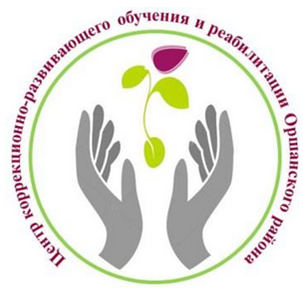 Нормализация тактильной чувствительности у детей с ТМНР 4ПРИЛОЖЕНИЕСенсорно-интегративные игры и игровые упражнения для развития тактильной сенсорной системы у детей с ТМНР9Название анализатораСенсорные защиты (гиперчувствительность к раздражителям)Сенсорные самостимуляции (гипочувствительность к раздражителям)Тактильный  ребенок боится находиться рядом с другими детьми из-за риска внезапного или случайного прикосновения;не прикасается к липким объектам и текстурам, незнакомым поверхностям (отказывается рисовать пальцами, лепить из пластилина, выполнять аппликации);отказывается носить одежду из определённой ткани, а также шапки и перчатки;не желает обнажать кожу, ходить босиком;уклоняется от умывания, мытья головы, причёсывания и стрижки волос стремится к интенсивным, длительным объятиям;забивается в узкие места;предпочитает носить плотную одежду;слабо реагирует на холод и боль;привязан к необычным по текстуре объектам;практикует самоповреждення (царапание, щипание, укусы собственного тела, удары по голове и др.)